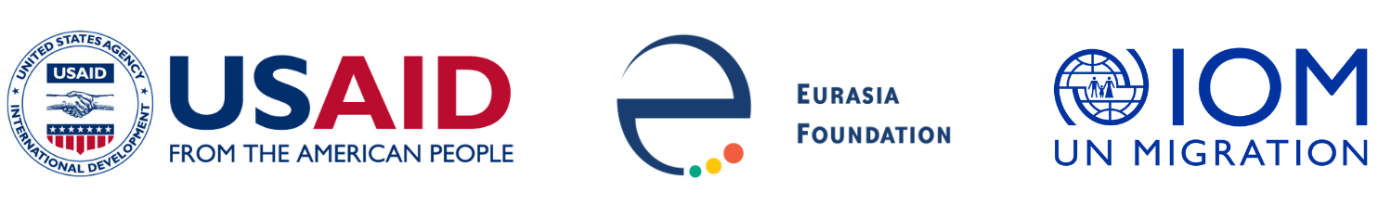 Социальные инновации в Центральной АзииОбъявление о грантовом конкурсе«Инновационные решения»Общая информацияМеждународная Организация по Миграции (МОМ) в партнерстве с Фондом Евразия (ФЕ) объявляет конкурс «Инновационные решения» на грантовое финансирование заявок Общественных организаций и объединений из Туркменистана (ОО). Гранты «Инновационные решения» являются частью проекта «Укрепление молодежного потенциала через участие в жизни общества», реализуемого Международной Организацией по Миграции и пятилетней программы Социальные Инновации в Центральной Азии (SICA), финансируемой Агентством США по международному развитию (USAID). Данные гранты являются частью одобренного «Годового плана мероприятий по сотрудничеству между Правительством Туркменистана и Международной организацией по миграции на 2022 г.»В целях расширения общественного участия и межсекторного партнерства в решении социальных задач, гранты «Инновационные решения» будут предоставлять финансирование для реализации проектов, основанных на новых идеях, стратегиях и/или технологиях, которые способствуют решению социально значимых проблем. Гранты «Инновационные решения» предназначены для Общественных организаций и объединений, предлагающих современные решения различных социальных проблем и гражданские инициативы, которые могут привести к очевидным позитивным изменениям. Приоритетные направленияГранты «Инновационные решения» являются гибкими и должны основываться на потребностях, определенных заявителями. Однако предпочтение будет отдаваться проектным идеям в следующих областях:Новые подходы к созданию диалога и достижению результатов черезмеж-секторальные партнерстваИнновационные подходы в продвижении интересов уязвимых групп на местном и национальном уровнях и противодействие торговле людьмиИспользование новых технологий в решении насущных социальных илиобщественных задачКреативные или экспериментальные подходы к мобилизации ресурсов для проектов в социальной сфере Создание механизмов участия граждан в решении проблем сообществаРасширение прав и возможностей женщинПродвижение гендерного равенстваКто может подаватьЗаявку имеют право подать зарегистрированные Общественные организации и объединения из Туркменистана. Проектная деятельность может длиться до 12 месяцев. Суммы финансирования для грантов «Инновационные решения» будут варьироваться. Максимальная сумма гранта 17000 долларов США. Кандидатам рекомендуется подавать конкурентоспособные по стоимости предложения. Заявители должны указать продолжительность и сумму, запрашиваемую в их заявках (см. ниже). Кандидаты, подавшие более одной заявки, не будут рассматриваться.Использование финансированияСредства гранта должны быть непосредственно связаны с деятельностью проекта и могут покрывать такие расходы, как оборудование, зарплата сотрудникам, работающим над проектом, необходимые командировочные расходы и т.д. Бюджеты проектов должны быть представлены в долларах СШA (USD). Грантовое финансирование не может быть использовано для таких расходов, как строительство, покупка недвижимости, покупка алкогольных напитков, расходы на развлечения, поездки бизнес или первым классом, или погашение долгов. Расходы на заработную плату и офис (аренда, коммунальные услуги и т.д.), напрямую не связанные с реализацией проекта, не будут покрываться.Процесс подачи заявкиВсе заинтересованные кандидаты должны подать заявки по электронной почте gannadurdiye@iom.int и ndavletova@iom.int, указав в теме письма «Конкурс гранты «Инновационные решения». Заявки принимаются на русском языке. Обратите внимание, что все претенденты должны пройти онлайн-курс «Социальные инновации» и предоставить сертификат об его прохождении, чтобы быть допущенными к участию в конкурсе. Курс доступен на русском  https://csodev.school/courses/si-module-for-sica-beneficiaries/?fbclid=IwAR2J2mSzziwJvujsXJ3iznIvNsx5pEpcnFJAsarw1rU1JTl5Q7olEwcBnpc и на туркменском языках. Проектные заявки от организаций должны быть заполнены полностью в соответствии с предлагаемой формой заявки и содержать следующую информацию:Информация о заявителе и контактная информацияОписание и обоснование проектного предложения Резюме ключевых исполнителейКалендарный план проектных мероприятий (Приложение 1)Логическая рамка проекта (Приложение 2)Детальный бюджет (Приложение 3)Организации-заявители должны загрузить отсканированную копию свидетельства о регистрации юридического лица.В случае отбора организации должны будут предоставить следующую дополнительную документацию:• Отсканированная копия Устава общественной организации (.pdf или .jpeg или .png)• Сканированная копия справки об отсутствии налоговой задолженности• Подтверждение наличия банковского счета• Копии паспортов или удостоверений личности ключевых исполнителей проектаЕсли потребуется дополнительная информация и/или документация или разъяснения по заявкам, заявитель будет уведомлен об этом в письменном виде.Критерии оценкиПроцесс отбора является открытым и конкурентным. Заявки будут оцениваться по следующим критериям:1. Соответствие с приоритетами конкурса 2. Демонстрация инновационности подходов для решения вопросов, представляющих общественный интерес3. Ясность предлагаемого меж-секторального партнерства4. Актуальность и важность для общества предложенной темы проекта5. Четкость дизайна проекта с обоснованием его целесообразности6. Достижимость конкретных и измеримых результатов в обозначенные сроки проекта7. Обоснованность бюджета проектаВсе заявители будут проинформированы о принятом решении в письменном виде. Любые вопросы, касающиеся грантов «Инновационные решения», следует направлять в письменном виде по адресам: gannadurdiye@iom.int и ndavletova@iom.intЗаинтересованные организации должны предоставить свои заявки не позднее 7 августа 2022 года, до 23:45 по времени г. Ашхабада (GMT+5). 